      No. 303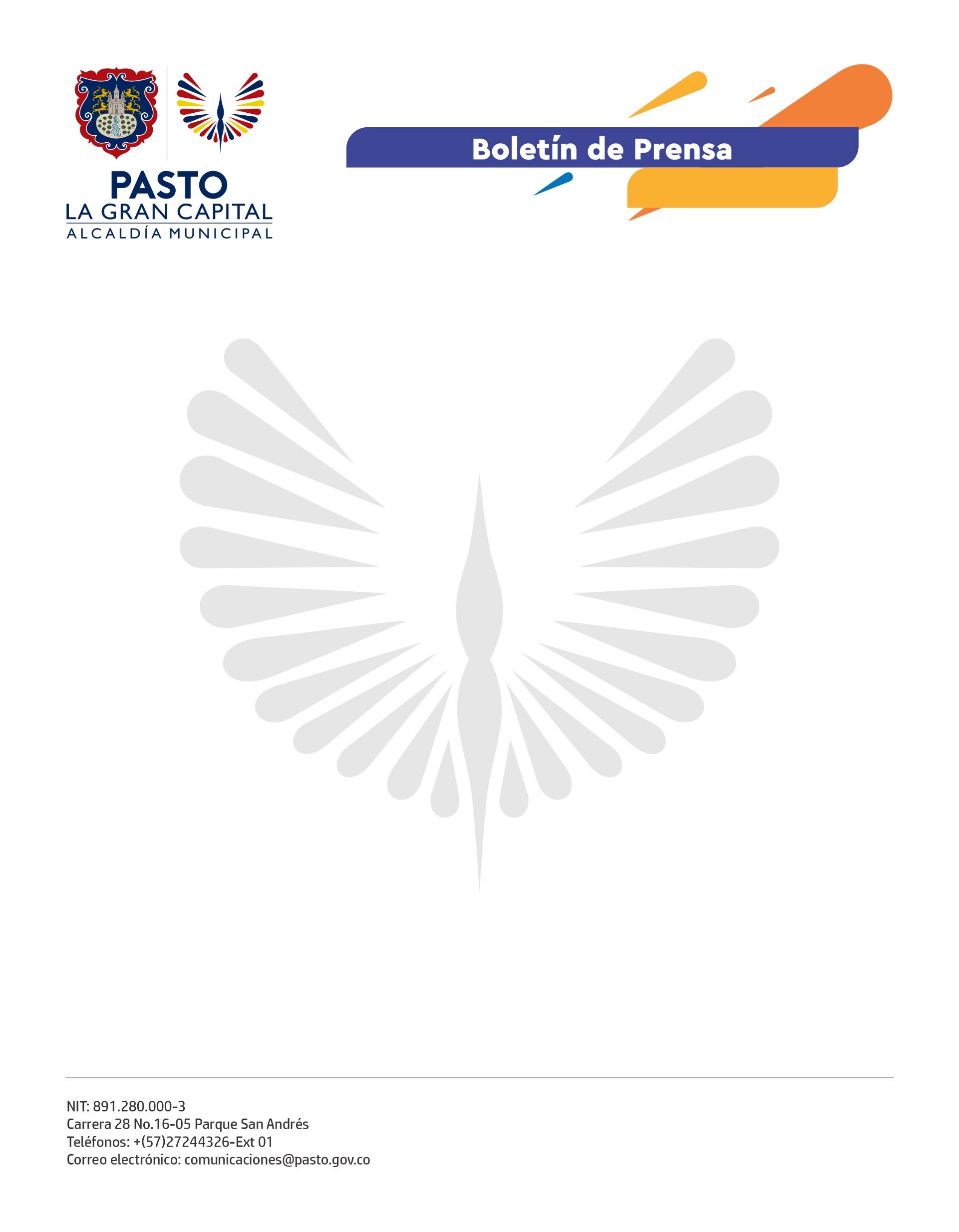 19 de mayo de 2022ALCALDÍA MUNICIPAL FORTALECE A 61 INTEGRANTES DE LA ASOCIACIÓN ARTESANOS DE CORAZÓN POR PASTOCon el fin de avanzar en la ejecución del plan de reactivación ‘Pacto por Pasto’, la Alcaldía Municipal, a través de la Secretaría de Desarrollo Económico y Competitividad, fortalece a 61 integrantes de la Asociación Artesanos de Corazón por Pasto quienes ya cuentan con el mobiliario adecuado para la promoción de sus emprendimientos. Durante la apertura de la Feria Artesanal, que se lleva a cabo en el sector de la carrera 27 entre calles 18 y 19, el Alcalde Germán Chamorro de la Rosa ratificó su compromiso con los emprendedores y artesanos del municipio.“Habilitamos los lotes que están sobre la 27 para abrir espacios que facilitan a nuestros artesanos visibilizar sus productos con la comunidad. La articulación con la Agencia de Cooperación Española y PDT Nariño afianza nuestro compromiso para fortalecer a este sector golpeado por la pandemia”, expresó el Mandatario Local.De igual manera, los beneficiarios de esta iniciativa reconocieron los esfuerzos realizados por el gobierno local para crear escenarios donde pueden comercializar sus productos. “Nos llena de felicidad contar con este insumo que hoy recibimos y que hace parte del gran apoyo brindado por la Administración Municipal. Vemos en el Alcalde de Pasto una mano amiga que ha acompañado este proceso de reactivación económica”, indicó la representante de Artesanos de Corazón, Estela Tovar.La estrategia que se enmarca en el programa ‘Pasto Emprende Local’, tuvo un amplio proceso que permitió la capacitación y agrupación de trabajadores. “Formamos, formalizamos y fortalecemos a esta asociación por medio de herramientas necesarias que les permiten realizar sus actividades comerciales en condiciones óptimas, generando grandes beneficios en su calidad de vida”, manifestó la secretaria de Desarrollo Económico, Aylen Yamile Montenegro Guevara.La feria ‘Artesanos de Corazón’ estará abierta al público hasta el próximo sábado 21 de mayo. Los asistentes encontrarán diversos artículos artesanales, naturales y gastronomía tradicional.